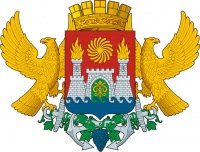 Администрация городского округа с внутригородским делением «город Махачкала»МКУ «Управление образования»Муниципальное бюджетное   общеобразовательное учреждение«Начальная школа – детский сад №66»________________________________________________________________________________                                        ПРИКАЗ  № 48-Пот 29 мая 2020 года                                          	                	 «О переводе в следующий класс»               На основании ст. 28, 30 Закона РФ «Об образовании в Российской Федерации» от 29.12.2012 г. № 273-ФЗ и решения педагогического совета (протокол № 5 от 29 мая 2020 года) ПРИКАЗЫВАЮ: 1. Перевести во 2 класс обучающихся 1 класса, освоивших в полном объёме образовательную программу учебного года, по списку согласно приложению 1 к приказу.2. Перевести в 3 класс обучающихся 2 класса, освоивших в полном объёме образовательную программу учебного года, по списку согласно приложению 1 к приказу.3. Перевести в 4 класс обучающихся 3 класса, освоивших в полном объёме образовательную программу учебного года, по списку согласно приложению 1 к приказу. 4. Классным руководителям Гайдаровой З.С., Балабековой Л.М.,   Мамедовой Э.Н., Исаевой Н.Т. в срок до 01 июня 2020 г. внести запись о переводе в классные журналы и личные дела обучающихся. 6. Контроль за исполнением приказа возложить на заместителя директора по УВР Мурусидзе М.Д.Директор                                    Керимова А.В.367032, РД, г. Махачкала, ул. М-Гаджиева, 198 ател. (8722) 694809, е-mail: progimnaziya66@mail.ru